Практика использования дистанционных образовательных технологий при реализации ФГОС НОО.
1 «Перевернутый класс» - идеальная модель для дистанционного обучения.Модель «перевёрнутый класс» - один из элементов технологии смешанного обучения. Отличительная особенность модели – теоретический материал изучается учениками дома до урока.Использование модели «перевёрнутый класс» на уроках в начальной школеИзменения в современном обществе и в современном образовании предполагают изменение организации учебно-воспитательного процесса. Особенно это актуальным становится в наши дни, когда по объективным причинам учебным заведениям пришлось сменить режим обучения: учащимся пришлось учиться самостоятельно, дистанционно. И на данном этапе технология «смешанного обучения» стала «добрым подспорьем».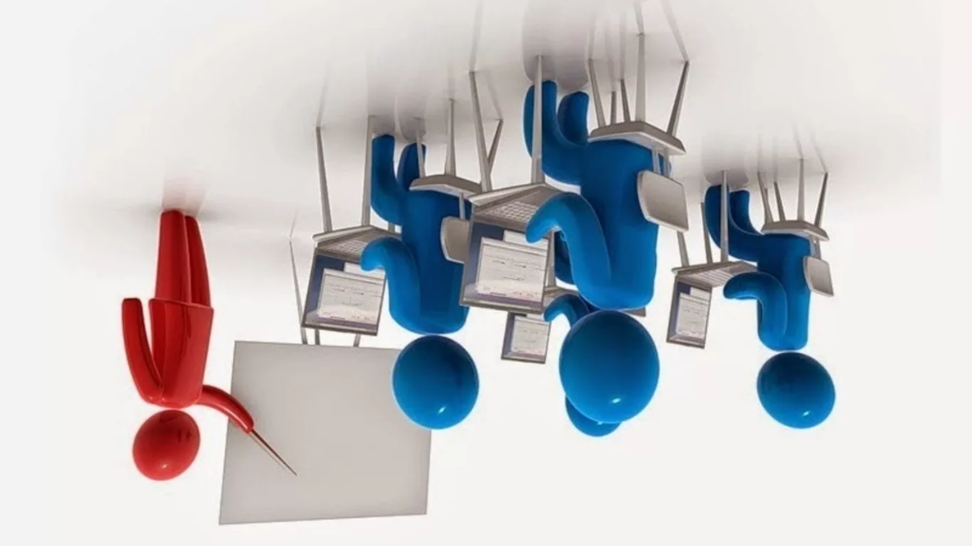 Главными на уроке становятся дети, а учитель при этом оказывается в роли организатора, партнера, консультанта. Ученик играет ведущую роль, а учитель – помощник.Для слабоуспевающих и медлительных детей, для тех, кому нужно больше времени для понимания учебного материала, усвоения теории, тоже важно создать комфортные условия, чтобы они с желанием шли на урок и не боялись выглядеть неуспешными. Помогает в этом использование модели «перевёрнутый класс».То есть ученики большую часть времени урока закрепляют полученные знания и получают опыт по применению знаний, в том числе в нестандартных ситуациях.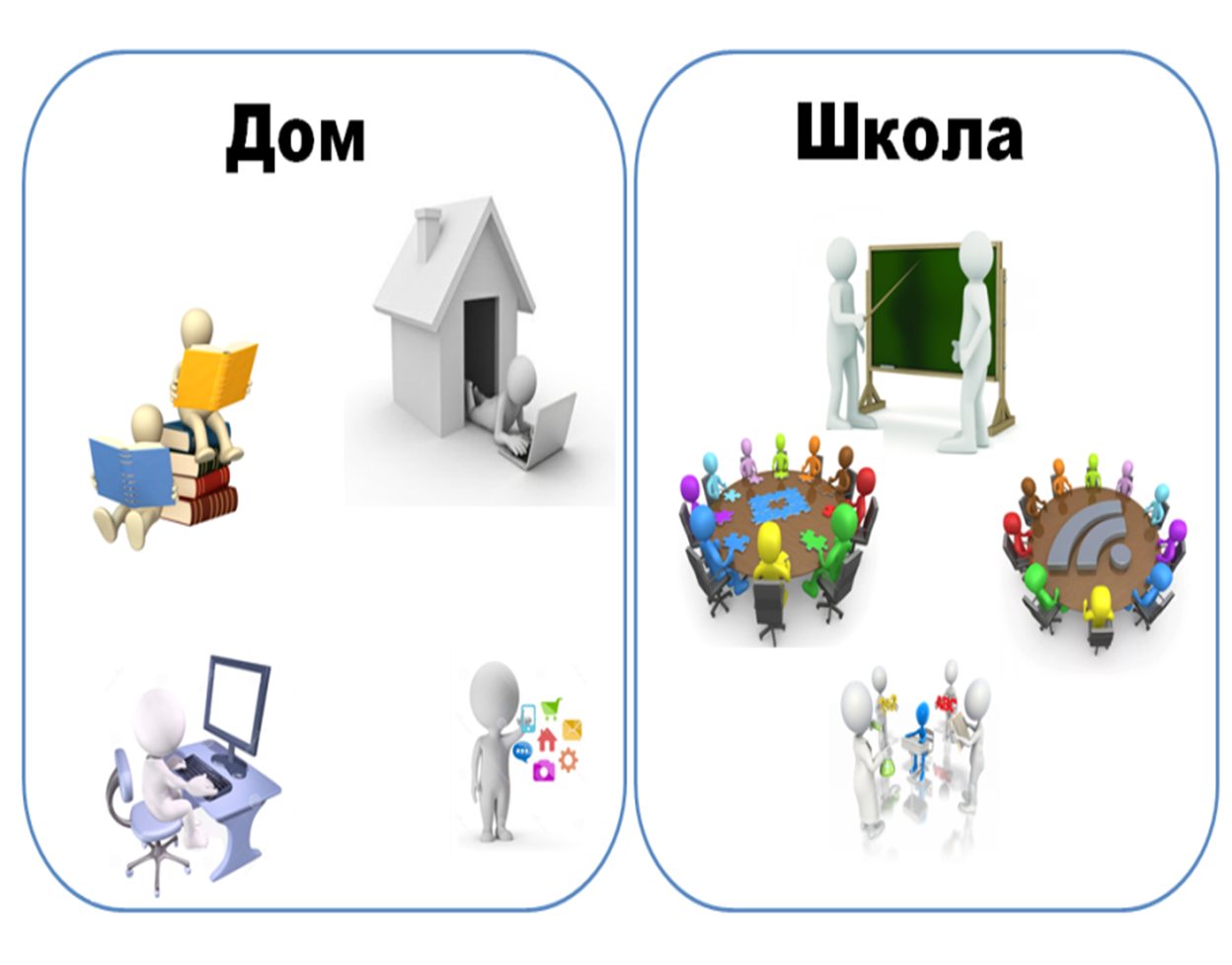 Учащиеся изучают подготовленные учителем учебные материалы, полученные из различных образовательных ресурсов.  Выполнение домашней работы состоит из: 1) чтения учебных текстов с поясняющими рисунками или схемами, 2) выполнения заданий 3) прохождения тестов на начальное усвоение темы.Больше всего времени тратится на практическое изучение материала, а получение первоначальных знаний становится зоной ответственности самого ученика. Урок в классе посвящается разбору вопросов, возникших у учащихся в процессе выполнения домашней работы (не более 10 минут).  После этого на уроке организуется совместная деятельность по изученной теме: решение задач, создание мини-проектов, составление алгоритмов, проведение экспериментов, исследований.Таким образом, ученик выходит на первый план, а учитель, уже не являясь ведущей фигурой на уроке, только консультирует и направляет деятельность учеников.Ученик приучается к самостоятельности и может работать в собственном темпе. Возможно, для многих детей посмотреть видеофрагмент и выполнить небольшое задание по материалам этого видео намного легче обычного домашнего задания (решить задачу, пересказать параграф), но пользы от этого будет гораздо больше.Возможность пересмотра. Тем более, что непонятное и трудное можно пересмотреть и разобраться, а урок, на котором идёт объяснение нового, невозвратен по времени, он идёт дальше, не понял что-либо, можешь совсем не понять дальнейшее объяснение.На уроке подготовившийся ученик уверенно рассказывает теорию по теме, демонстрируя то, что он понял. Если не понял, то задаёт вопросы, а это тоже проявление активности. Не учитель рассказывает ученику, а ученик рассказывает, как он понял, а учитель корректирует, уточняет.Дети на уроке не молчат, много общаются. Когда ученик рассказывает (учителю, другому ученику), понимание становится глубже, он учится формулировать свои мысли, выражать их четко и ясно.Когда теория уже усвоена и рассказана, её на уроке быстро повторили, рассмотрели основные или наиболее сложные моменты, то на практические задания остаётся больше времени. При этом теоретические знания систематизируются в таблицах, схемах, в рисунках.Здесь надо учитывать, что даже теперь класс по уровню подготовки неоднороден. Да, кто-то даже на уровень выше, чем обычно, предоставленный материал изучил, всё понял, задание выполнил, да ещё и дополнительно что-то по теме почитал. Но бывают дети (1-2 человека), которые не досмотрели видео до конца (или совсем не работали дома по теме) и им трудно или неинтересно.До начала работы по теме каждый ученик получает маршрутный лист. У слабого ученика и сильного ученика они могут быть одинаковые, но задания разные (карточки, ссылки на платформы, онлайн-тренажёры). Некоторых ребят привлекают такие уроки возможностью работать с любимым гаджетом.Учитель готовит и подробные инструкции, особенно для первых занятий и при введении нового Интернет-ресурса.Безусловно, учащиеся, работая дистанционно, используют разные ресурсы для списывания готовых работ, заданных для самостоятельного изучения, но мое мнение, что при оценке знаний и умений учащихся важно учитывать умение ответить на вопрос рефлексии, при этом можно добавить балл или убрать.Преимущества модели «перевёрнутый класс» перед традиционным обучением:1. Самостоятельность, свобода при выборе места, времени, темпа.2. Возможность пересмотра.3. Экономия времени.4. Тренировка речи5. Больше практики.6. В случае отсутствия на уроке, ученик работает самостоятельно.Недостатки модели:1. Возрастает нагрузка (на учителя).  На подготовку материала к уроку учителя тратится меньше времени2. Больше времени нужно для подготовки занятия.3. Техническое обеспечение должно соответствовать.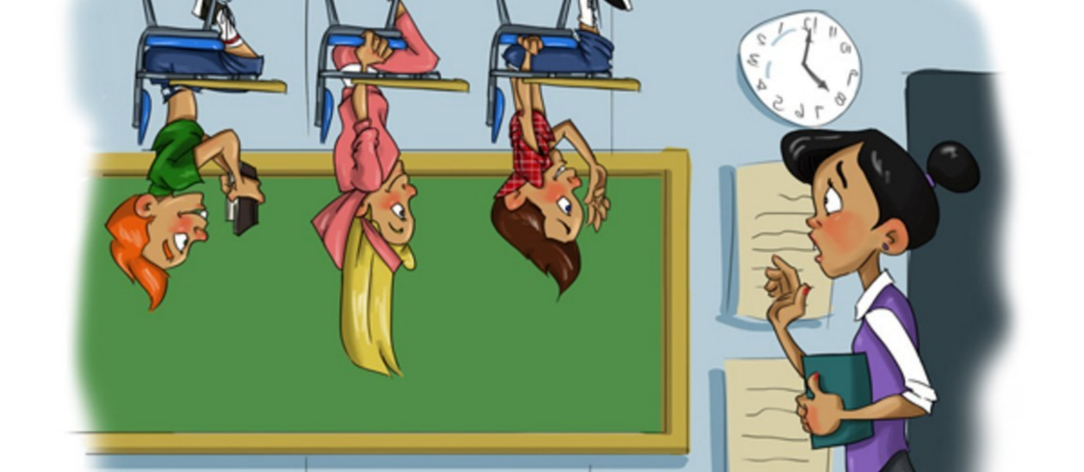 Алгоритм подготовки занятия в модели «перевёрнутый класс» состоит из трёх этапов.I. Этап проектирования:1. Информирование родителей о новой модели обучения.2. Определение учебного предмета и тем, которые младшие школьники в состоянии изучить самостоятельно.3. Уточнение объёма теоретических знаний, которые ученики могут освоить самостоятельно.4. Выбор платформ, электронных образовательных ресурсов.II. Этап подготовки к уроку:1. Определение и анализ планируемых образовательных результатов.2. Формулирование цели урока.3. Отбор видов учебной деятельности и конструирование учебных ситуаций.4. Выбор средств обучения.  5. Предусмотреть возможность корректировки сценария урока исходя из результатов выполнения детьми домашнего задания.III. Этап реализации:1. Изучение нового учебного материала и его закрепление дома. 2. Обсуждение изученного материала в начале урока, ответы на вопросы детей.3. Деление учеников на группы и организация групповой работы.4. Подведение итогов.5. Рефлексия.На каждом занятии ученик оценивает свою работу и работу одноклассников. Формирующее оценивание может помочь:‐ учиться на ошибках;‐ понять, что важно и что  получается;‐ обнаружить, чего  не знают и пока не умеют делать.Применение модели «перевёрнутый класс» выдвигает требования к ресурсам.1. Понятные и доступные.2. Не требуют большого количества времени.3. Акцентируют внимание на самом важном.4. Раскладывают материал «по полочкам».5. Работают не только с компьютера, но и с планшета, смартфона ...6. Не скучные.Есть много разных сервисов, платформ. У каждой – своё назначение.«Яндекс.Учебник» — это сервис с заданиями по математике, русскому языку, окружающему миру для 2—4 классов с автоматической проверкой ответов и мгновенной обратной связью для учеников. Ученики работают онлайн с «Учебником» в школе и дома, видят свои успехи, а учитель отслеживает динамику развития каждого ученика. На платформе собраны интересные интерактивные уроки, инструменты автоматической проверки заданий и другие возможности. Сервис сам проверяет ответы и составляет отчет для преподавателя. Задания не только школьной программы, есть и работы повышенной сложности.Ресурсы, где можно найти материал для подготовки и проведения уроков:https://rutube.ru/«инфоурок» https://infourok.ru/videouroki«яндекс  видео» http://video.yandex.ru/«видеоуроки» https://videouroki.net/«Учи. ру» https://uchi.ru/Если не удается найти тот материал, который нужен к уроку, тогда можно создать видео презентацию самостоятельно.При работе в режиме «Перевёрнутый класс» возрастает доля ответственности самого обучающегося, стимулируется развитие его личностных характеристик (активность, ответственность, инициативность) и метапредметных навыков (самоорганизация, управление временными ресурсами).Пример:Сценарий урока с использованием модели «Перевёрнутый класс»Автор: Анна Сергеевна Недбай
учитель начальных классов МБОУ СОШ №177 г. НовосибирскКласс: 4 «Школа XXI века» (под ред. Н.Ф. Виноградовой)Тема: Умножение многозначного числа на однозначное число.Цель деятельности педагога: создать условия для знакомства с алгоритмом письменного умножения многозначного числа на однозначное; способствовать формированию умений выполнять устные и письменные вычисления с натуральными числами; способствовать развитию математической речи, оперативной памяти, произвольного внимания, наглядно-действенного мышления; воспитывать культуру поведения при фронтальной и индивидуальной работе.Предметные: моделируют ситуации, иллюстрирующие арифметическое действие и ход его выполнения; при решении нестандартной задачи находят и выбирают алгоритм решения.Личностные: дают позитивную самооценку результатам учебной деятельности, понимают причины успеха в учебной деятельности, проявляют познавательный интерес к изучению предмета.Метапредметные:– регулятивные: определяют цель учебной деятельности, осуществляют поиск средств её осуществления;– познавательные: записывают выводы в виде правил «если … , то …»;– коммуникативные: умеют организовывать учебное взаимодействие в группе.Ресурсный материал: слайды с проверкой домашней работы.Шаг 1. Определение темы урока «Умножение многозначного числа на однозначное число».Шаг 2. Определение результатов для реализации на данном уроке?Предметные результаты:Шаг 3. Привести пример задания на каждый уровень усвоения учебного материала (репродуктивный, продуктивный, творческий). Шаг 4. Подобрать в Интернете материалы для организации самостоятельной работы обучающихся: видео, интерактивные задания. Шаг 5. Проектирование домашнего задания, а также одно или несколько заданий на знание и понимание.   Шаг 6. Проектирование деятельности на уроке. Итак, обучающиеся дома познакомились с основными понятиями темы, а также проверили свое понимание изученного материала. Значит, на уроке необходимо выходить на продуктивный и творческий уровень. Шаг 7. Проведение урока. Фиксируем затруднения, проблемные моменты урока.Шаг 8. Домашнее задание: Стр. 153 № 10, 11Список литературы, электронно-образовательных ресурсовФедеральный государственный образовательный стандарт начального общего образования (под редакцией Казакова А.А.) – М.: просвещение, 2016, с. 26-29Обновленный ФГОС НОО с 01.09.2022 годаПриказ Министерства просвещения РФ от 31 мая 2021 г. № 286 “Об утверждении федерального государственного образовательного стандарта начального общего образования”Ищенко А. «Перевернутый класс» – инновационная модель обучения // Учительская газета. Независимое педагогическое издание [Электронный ресурс]. – Режим доступа: http://www.ug.ru/method_article/876Крылова А. С. Формирование ИКТ-компетентности в процессе реализации образовательной модели «Перевернутое обучение»// Academy 2016, № 1(4). с.57-61.После изучения темы учащиеся должны знать:Знать: -определение математического действия  - умножения; -компоненты умножения.После изучения темы учащиеся должны уметь:Уметь: - применять правила умножения, - находить  неизвестные компоненты умножнияРепродуктивныйЗаполнить таблицу:ПродуктивныйРешить задачу: В Вагон погрузили 10 больших и 7 маленьких ящиков. В маленьком ящике помещается 5 деталей, а в большом ящике таких деталей в 3 раза больше. Сколько всего деталей погрузили в вагон?ТворческийПридумать математическую физкультминутку по теме «умножение»Название ресурсаСсылка на ресурсДостоинства ресурсаНедостатки ресурсаВидео «Умножение многозначного числа на однозначное число» (2мин 20 сек.)https://yandex.ru/video/preview/379017933042973526Доступное обьяснение, подробный и ясный разбор заданий, контрольные вопросы.нетРабота с учебником в тетради. Стр. 151 № 2 Выполнить умножение.Задания доступны для всех учениковРепродуктивныйЗаполнить таблицу:ПродуктивныйРешить задачу: В Вагон погрузили 10 больших и 7 маленьких ящиков. В маленьком ящике помещается 2532 деталей, а в большом ящике таких деталей в 3 раза больше. Сколько всего деталей погрузили в вагон?ТворческийПридумать математическую задачу на умножение многозначного числа на однозначное число для соседней группы.Деятельность педагогаДеятельность обучающихсяСкриншоты, ссылки (при необходимости)Этап 1. Выявление затруднений в домашнем заданииЭтап 1. Выявление затруднений в домашнем заданииЭтап 1. Выявление затруднений в домашнем заданииВопросы по теме для определения затруднений и непониманияУпражнения  для устного счета различного уровняУметь оформлять свои мысли в устной форме; слушать и понимать речь других.Этап 2. Постановка задачи.Этап 2. Постановка задачи.Этап 2. Постановка задачи.Как умножать числа? Дать определение действия умножения. Научился сам? Научи другого!Работа в парах - рассказать правила друг другуУметь ориентироваться в своей системе знаний: отличать новое от уже известного с помощью учителя; добывать новые знания: находить ответы на вопросы, используя учебник, свой жизненный опыт и информацию, полученную дома  желание вступать в контакт с окружающимизнание норм и правил, которым необходимо следовать при  общении с окружающимиОрганизация работы класса1. Устно: № 4 стр. 1522.Устно: № 6 (с комментированием).3. На повторение: №7, 10Уметь ориентироваться в своей системе знаний: отличать новое от уже известного с помощью учителя; добывать новые знания: находить ответы на вопросы, используя учебник, свой жизненный опыт и информацию, полученную дома  желание вступать в контакт с окружающимизнание норм и правил, которым необходимо следовать при  общении с окружающимиОценка результатаРассказали правило.Решили задания верно.Уметь ориентироваться в своей системе знаний: отличать новое от уже известного с помощью учителя; добывать новые знания: находить ответы на вопросы, используя учебник, свой жизненный опыт и информацию, полученную дома  желание вступать в контакт с окружающимизнание норм и правил, которым необходимо следовать при  общении с окружающимиЭтап 3. Создание информационного продуктаЭтап 3. Создание информационного продуктаЭтап 3. Создание информационного продуктаПомогает определиться с приложением для создания продукта.Создание схемы применения правила умножения многозначного числа на однозначное.Пример: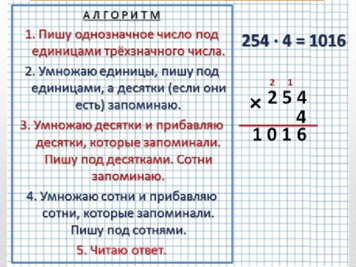 Формирование коммуникативных действий, направленных на структурирование информации по данной теме, умение сотрудничать в процессе создания общего продукта совместной деятельности. Этап 4. Представление и оценивание продуктаЭтап 4. Представление и оценивание продуктаЭтап 4. Представление и оценивание продуктаОрганизация самооценки обучающихся в соответствии с критериямиГруппа:Представляет работуДелает выводОценивает свою работуОбоснование этапов решения учебной задачи,умение организовывать общение, включающее умение слушать собеседника, умение решать конфликтные ситуацииЭтап 5. Подведение итоговЭтап 5. Подведение итоговЭтап 5. Подведение итоговВыводы.Рефлексияповторили правила умножения чисел, узнали новое о умножении, хотим узнать еще о умножении…Сегодня я узнал…было интересно…было трудно…я понял, что…теперь я могу…я почувствовал, что...Анализ собственнойработы